Adding a description for a course (SSATEXT)Enter SSATEXT in the Search BarEnter the Term and CRN that you would like to add a description toPress “Go” or “Next Section” to access the body of the pageYour cursor will start in the Section Text section(outlined in green below)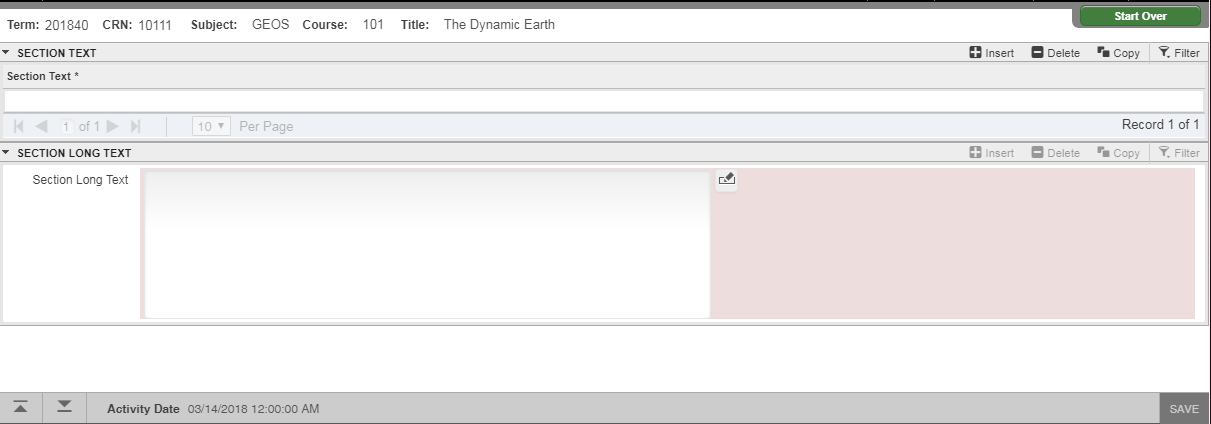 Begin typing your description in the first line*Each line has a character limit of 60*To add or remove lines;Insert and Delete buttons (outlined in green below)Keyboard arrow keys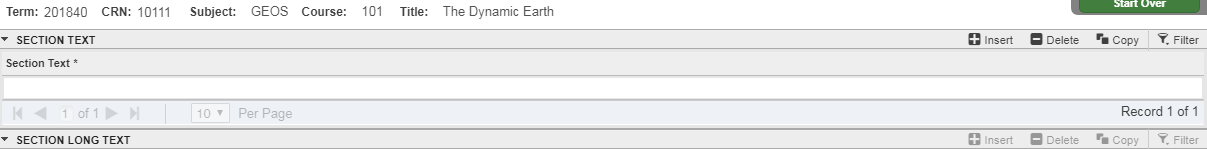 Once finished entering the description, SAVE*NOTE: Do NOT use the bottom “Section Long Text” section**Quick Reference*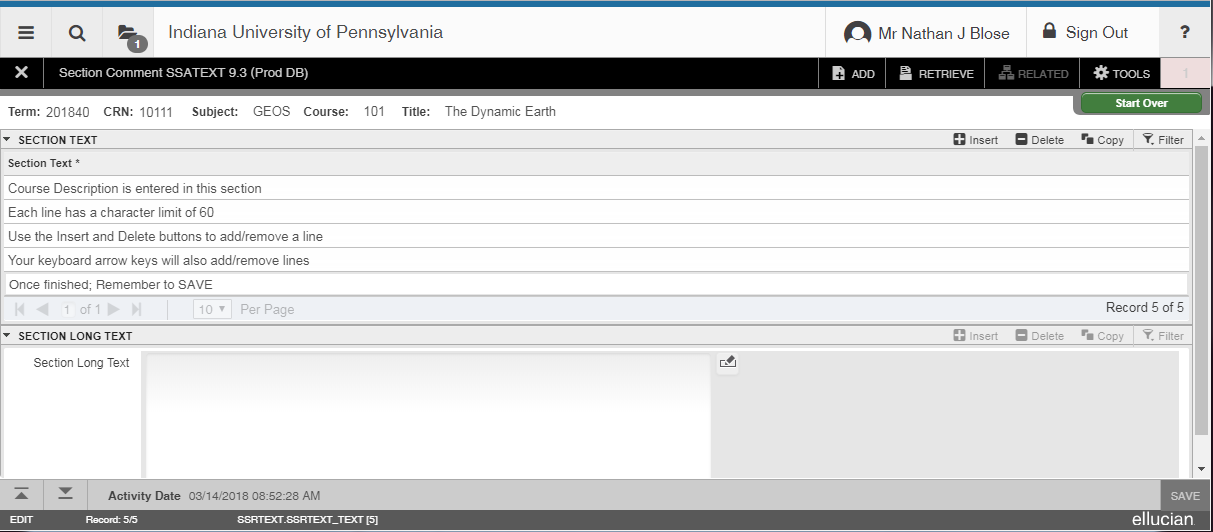 